Entbindung Schweigepflicht Erklärung über die Entbindung von der ärztlichen SchweigepflichtHiermit entbinde ich,______________________________________________
______________________________________________
______________________________________________ (Name, Geburtsdatum, Anschrift)alle Ärzte, Zahnärzte, Angehörige anderer Heilberufe, Gutachter sowie Angehörige von Krankenhäusern, Versicherungsträgern aller Art und Behörden, die mich innerhalb der letzten zehn Jahre untersucht, behandelt oder beraten haben, von ihrer Schweigepflicht.Hiermit erkläre ich mich ausdrücklich einverstanden, dass alleärztlichen Dokumentationen, Untersuchungsbefunde, Bildmaterialien oder Gutachten,Akten von Behörden sowie von privaten oder öffentlichen Versicherungsträgern, die ärztliche Gutachten, Befunde oder Beurteilungen über mich enthalten könnten, Arzt- oder Krankenhausberichten, über meine abgeschlossene oder noch andauernde Behandlung und den Befund,welche/welcher mit meiner zahnärztlichen Behandlung in Verbindung steht an die Zahnarztpraxis Olaf Singer herausgegeben oder von ihnen angefordert werden dürfen.Mir ist bekannt, dass ich diese Erklärung über die Entbindung von der Schweigepflicht jederzeit mit Wirkung für die Zukunft widerrufen kann.______________________________________________  Ort, DatumUnterschrift        ______________________________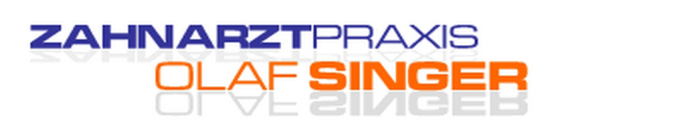 